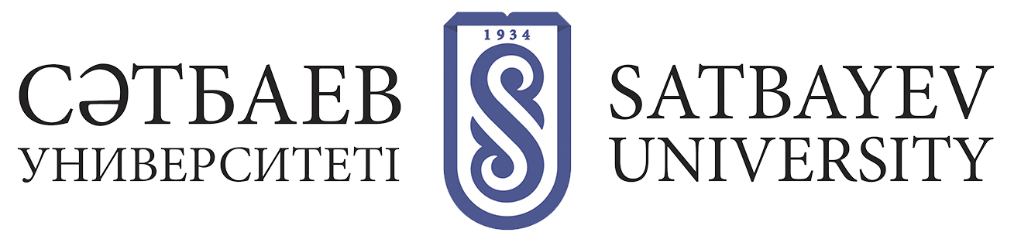 МАГИСТРАНТТЫҢ ҒЫЛЫМИ БАСШЫЛЫҒЫОқуға қабылданғаннан кейін екі ай ішінде әрбір магистрантқа магистрлік диссертацияға (жобаға) басшылық жасау үшін ғылыми жетекші тағайындалады. Магистранттың ғылыми жетекшісі мен зерттеу тақырыбы университеттің Ғылыми кеңесінің шешімі негізінде ректор бекітеді. Магистрантқа жетекшілік ететін жетекші алдағы сипаттамаларға сай болуы тиіс. "Ғылым кандидаты" немесе "ғылым докторы" немесе "философия докторы (PhD)" немесе "бейіні бойынша доктор" ғылыми дәрежесі бар немесе "философия докторы (PhD)" немесе "бейіні бойынша доктор" академиялық дәрежесі бар немесе "бейіні бойынша доктор "немесе" философия докторы "немесе" философия докторы " дәрежесі бар магистранттарға ғылыми басшылықты жүзеге асыру Ғылыми басылымдар тізбесіне енгізілген басылымдарда соңғы бес жыл ішінде 5 ғылыми мақаланың авторы болып табылатын, ғылыми-педагогикалық жұмыс өтілі үш жылдан кем емес, сұратылып отырған бағыттың бейініне сәйкес келетін" бейіні бойынша доктор "немесе" бейіні бойынша доктор " ғылыми мақалаларының авторы, JCR (ЖОЖ) деректері бойынша импакт – факторы бар немесе Science Citation Index Expanded, Social Science Citation Index немесе Arts and базаларының бірінде индекстелетін халықаралық рецензияланатын ғылыми журналда Білім және ғылым саласындағы уәкілетті орган бекіткен ғылыми қызметтің негізгі нәтижелерін (бұдан әрі-басылымдар тізбесі) және 1 ғылыми мақаланы жариялау үшін ұсынылады. Humanities Citation Index в Web of Science Core Collection (веб оф Сайнс Кор Коллекшн) немесе Көрсеткіш процентиль бойынша CiteScore (СайтСкор) кемінде 25 деректер базасында Scopus (Скопус).Магистрлік жобаның / диссертацияның ғылыми жетекшісі:- магистрантқа магистрлік жобаны/диссертацияны орындаудың барлық кезеңіне жұмыстың күнтізбелік кестесін әзірлеуге көмек көрсетеді;- магистрлік жобаны / диссертацияны орындау үшін тапсырма береді;- магистранттың ғылыми тағылымдамадан объективті және тиімді өтуі үшін жауап береді;- магистрантқа қажетті негізгі әдебиеттерді, анықтамалық және мұрағаттық материалдарды, типтік жобаларды және басқа да дереккөздерді ұсынады; -ғылыми-зерттеу қызметі шеңберінде магистрант ғылыми жетекшімен таңдалған ғылыми тақырыпты зерттеумен және магистрлік жобаны/диссертацияны жазумен байланысты оның әртүрлі түрлері бойынша байланыс жұмысын жүргізеді, сондай-ақ магистранттың магистрлік жобаны/диссертацияны орындаудың күнтізбелік кестесін сақтауына ағымдағы бақылауды жүзеге асырады;- магистрлік жобаның / диссертацияның барлық бөлімдерінің көлемін белгілейді және магистранттың жұмысын үйлестіреді.